      ОСНОВНО УЧИЛИЩЕ „ЛЮБЕН КАРАВЕЛОВ”–ГР.БУРГАС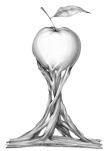  Гр. Б у р г а с			                           0879565088 - директор ул. «Любен Каравелов» № 69 	                           0879565077 - зам.-директорemail: info-200207@edu.mon.bg                            0879565033 - канцелария                        =====================================================УТВЪРЖДАВАМ:ПЕПА МАРЧЕВА:……………………..       ДиректорПРОГРАМАЗА ПРЕВЕНЦИЯ И ПРЕДОТВРАТЯВАНЕ НА КОНФЛИКТИ       НАСТОЯЩАТА ПРОГРАМА ЗА ПРЕВЕНЦИЯ И ПРЕДОСТВРАТЯВАНЕ НА КОНФЛИКТИ Е ПРИЕТА НА ЗАСЕДАНИЕ НА ПЕДАГОГИЧЕСКИЯ СЪВЕТ С ПРОТОКОЛ № 10/04.09.2023г. И УТВЪРДЕНА СЪС ЗАПОВЕД НА ДИРЕКТОРА № РД-10-1700/04.09.2023г.ОБЩО ПРЕДСТАВЯНЕ НА ПРОГРАМАТА      Конфликтът е ситуация, в която две или повече страни възприемат целите и/или интересите си като несъвместими. Конфликтът представлява несъгласие, противоречие или несъвместимост. Управлението на конфликти е базисно социално умение, което трябва да притежават учителите и да се изгражда у учениците.      Програмата на създадената комисия е насочена именно към създаването на алтернативи и правила за решаване на проблемите в училище, свързани с конфликти и агресия, чрез провеждането на различни видове дейности, насочени към детската личност и нейните поведенчески прояви.ІI.  ЦЕЛИРазработване и прилагане на цялостен училищен подход, прилагане на координирани и последователни усилия за предотвратяване на конфликти и създаване на по-сигурна училищна среда.Да създаде отрицателно отношение към агресивното поведение и други конфликти в отделните класове.Насочване вниманието към по-детайлно проучване на проблема с възникналите конфликти.Повишаване компетентността на родители, учители и ученици за справяне и преодоляване на конфликтите и активизиране на взаимодействието между тях.Партньорство с други институции, работещи с деца и семейства.  III. ОСНОВНИ ЗАДАЧИ1. Повишаване на информираността и уменията на учениците за разпознаване и справяне с конфликтите и стимулиране на активното им участие в противодействие на явлението в училище.2. Организиране на извънкласни форми за превенция на конфликтите. 3. Създаване на мрежа от посредници - обучени  ученици за намеса в междуличностни конфликти, взаимна подкрепа и противодействие на насилието.4. Формиране на чувствителност към различията и нагласи за толерантно отношение и приемане на различията под формата на беседи и дискусии с отделни ученици и в класовете.IV.СТРУКТУРА     Комисия  за превенция и предотвратяване на конфликти е избрана на заседание на педагогически съвет и е в състав:Отговорен зам. директор: Ивайло БиневПредседател: Боряна Дичева – старши  учител начален етапЧленове:   Красимира Беловска – учител в прогимназиален етап  Росица Стефанова– старши учител в прогимназиален етапДЕЙНОСТИ НА НИВО КЛАС:Оформяне на кът в класната стая с полезна информация за учениците, свързана с училищните документи – Права и задължения на ученика, наказания, правила за поведение в класната стая.2. Обсъждане на възникнали конфликти в часа на класа.3. Подготовка на презентации от екипи от ученици по класове за        превенция на конфликтите, насилието и агресията.ДЕЙНОСТИ НА НИВО УЧИЛИЩЕ:1. Създаване на мрежа от ученици за взаимна подкрепа и противодействие на конфликтите и разрешаване на възникнали вече конфликти.2. Провеждане на обучителни беседи с учениците от начален и  прогимназиален етап на тема: „Час по толерантност - общуване без конфликти и предотвратяване на конфликти“.3. Изграждане на екип от посредници – ученици, за решаване на междуличностни конфликти в училище.4. Организиране на инициативи, свързани с превенцията на конфликтите в училище. 5. Изработване и поставяне на кутии във всяка класна стая, свързани със споделянето на добрите постъпки на ученици.V. ДЕЙНОСТИ ПРЕЗ УЧЕБНАТА 2023/2024 ГОДИНАИнформиране на класните ръководители за целите, задачите и дейностите на комисията през учебната година.Срок: м. септемвриОтговорници: Боряна Дичева – начален етап                Росица Стефанова – прогимназиален етап Съвместно изготвяне на кът в класната стая с информация за учениците за училищните документи – Права и задължения на ученика, наказания, правила за поведение в класната стая, училището и двора на училището. Срок: октомвриОтговорници: Класните ръководители и председателите на класовете    3. Провеждане на беседа в Часа на класа за изясняване на същността на конфликта като понятие.Срок: м. ноемвриОтговорници: класните ръководители   4. Провеждане на консултация в часа на  класа  с педагогическия съветник при възникване на по-сериозни конфликти. Срок: постояненОтговорници: класните ръководители и педагогическият съветникДа продължи обучението и работата по метода „Връстници обучават връстници“ и създаване на екипи от посредници – по-големи ученици, които да помагат на по-малките при възникване на конфликти и да дежурят в „уязвимите звена“ в училище.Срок: ноемвриОтговорници: педагогическият съветникИзработване и поставяне на кутия за добри прояви /които подобряват комуникацията и помагат за безконфликтни отношения във всяка класна стая/. Срок: м. декемвриОтговорници: класните ръководителиПровеждане на анкета за най-често повтарящите се конфликти в класа. Забележка: Анкетата се провежда в конкретен клас/класове при необходимост и се съгласува с комисията и педагогическия съветник.         Срок: постояненОтговорници: комисията и класните ръководители8. След обсъждане на резултатите от анкетата, да се създаде прототип на поведение, които да се спазва от класа и да се проследи промяната на микроклимата. Срок: до две седмици след датата на проведена анкетаОтговорници: класните ръководители9. Конкурс за съчинение или есе на тема: „Доброто приятелството - основа на общуване без конфликти“  Срок: м. април  Отговорници: Комисията и класните ръководители10.  Беседа на тема: „Справихме се без конфликтите и тази учебна година?“Срок: м. майОтговорници: Комисията и класните ръководители